    FRIENDS WORLD COMMITTEE FOR CONSULTATION (QUAKERS)    	  	  www.quno.org 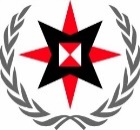 Friends World Committee for Consultation (FWCC) Interventions made during the 57th meeting of the Intergovernmental Panel on Climate Change (IPCC) by Lindsey Fielder Cook, QUNO Representative for the Human Impacts of Climate Change, and supported by Alana M Carlson, Climate Change and Sustainability Programme Assistant, on behalf of FWCC.27 – 30 September 2022This meeting focused primarily on organizational matters, budget, schedules, upcoming elections of a new IPCC Chair, and needs for the 6th Assessment Report, including concerns for consequences of the delayed Synthesis Report (September 2022 to March 2023, missing the Global Stocktake).As observers, we work to support IPCC authors, to protect the integrity of the science, press for language on transformative, sustainable, and just (rights) approaches, and challenge attempts to weaken language communicating the urgency and gravity of findings. FWCC is the only active accredited faith-based organization at the IPCC, and one of two observers (the other being the European Union) which spoke during the week.  We made four interventions, which are below:Intervention 1:Friends World Committee for Consultation - Quakers - As this is the first time to speak, we wish to thank the IPCC Secretariat, the IPCC Chair, the WG Co-chairs, Authors and Technical Support Units, and the Swiss Government for hosting.  This message is for all of you - as an organization committed to communicating IPCC findings to the wider public, we wish to thank you for the extraordinary efforts, in the face of challenges, to collate and inform us of the latest climate science. Yesterday we heard from Pakistan on their climate catastrophe. Today we learn of the destruction in Cuba and Florida.  We in this room have the responsibility to speak honestly about what is happening, and about the specific human activities, including the extraction and burning of fossil fuels and unsustainable economic systems - which are driving GHG emissions and environmental destruction. And we have the responsibility as decision makers to act urgently to transform these activities, to protect the most vulnerable and all future generations.  Thank you.Intervention 2:Thank you Chair, and for the work on the Synthesis Report.  As a civil society voice, we uphold what those here, including Valerie as a lead scientist and co-chair of WG1, has said on the ability and need to update the scientific figures to ensure the Synthesis Report can offer humanity access to the latest climate science available. And we hope that governments can support the IPCC to have sufficient staff capacity to do this. We also encourage the synthesis report to clearly outline the main human activities driving climate change. IPCC reports are no longer ‘niche’, they are being read by the public, and people seek - in their families, communities, and political engagement - to effectively identify the transformations urgently needed today.Intervention 3:Thank you for your engagement to clarify a process to ensure all military emissions are included in the national greenhouse gas inventories.  Where they are not included, our modelling and projections could be compromised.  As we know, in the UNFCCC Nationally Determined Contributions, reporting military emissions is voluntary, and many governments have chosen not to.  Yet some countries’ military emissions are higher than the total emissions of individual countries. This is a critical issue, and we look forward to hearing progress on this issue.Intervention 4:We are grateful to the co-chairs for this report. It is powerful, extraordinary but not unsurprising to hear - the intensity of the work, the dedication, the achievements often against tremendous challenges.  We hear the call for clarity of roles and responsibility. For care for staff, TSU, co-chairs, authors - who are balancing several jobs, authors voluntarily. In these moments, reports are often given then put aside.  We encourage the IPCC and the Panel to commit to returning regularly to these lessons learned, to ensure progressive management, governance and staff care.  We praise the IPCC products - the IPCC achievements rely on scientists across the world wanting to volunteer their time to ensure highest quality.  We must ensure the highest care of those involved.  I repeat, we encourage the IPCC and the Panel to commit to returning regularly to these lessons learned as we move forward.